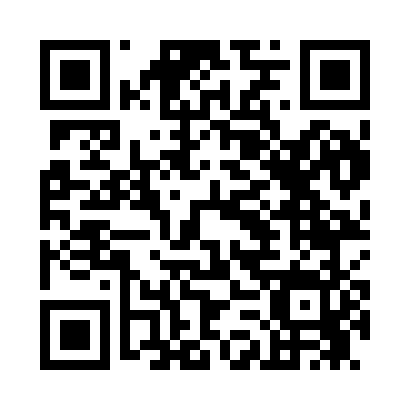 Prayer times for West Sterling, Massachusetts, USAMon 1 Jul 2024 - Wed 31 Jul 2024High Latitude Method: Angle Based RulePrayer Calculation Method: Islamic Society of North AmericaAsar Calculation Method: ShafiPrayer times provided by https://www.salahtimes.comDateDayFajrSunriseDhuhrAsrMaghribIsha1Mon3:305:1412:514:558:2810:132Tue3:305:1512:514:558:2810:123Wed3:315:1512:524:558:2810:124Thu3:325:1612:524:558:2710:115Fri3:335:1712:524:558:2710:116Sat3:345:1712:524:558:2710:107Sun3:355:1812:524:558:2610:098Mon3:365:1912:524:558:2610:099Tue3:375:1912:534:558:2610:0810Wed3:385:2012:534:558:2510:0711Thu3:395:2112:534:558:2510:0612Fri3:405:2212:534:558:2410:0513Sat3:425:2212:534:558:2410:0414Sun3:435:2312:534:558:2310:0315Mon3:445:2412:534:558:2210:0216Tue3:455:2512:534:558:2210:0117Wed3:475:2612:544:558:2110:0018Thu3:485:2712:544:558:209:5919Fri3:495:2812:544:548:199:5720Sat3:505:2812:544:548:199:5621Sun3:525:2912:544:548:189:5522Mon3:535:3012:544:548:179:5423Tue3:555:3112:544:548:169:5224Wed3:565:3212:544:538:159:5125Thu3:575:3312:544:538:149:4926Fri3:595:3412:544:538:139:4827Sat4:005:3512:544:528:129:4728Sun4:025:3612:544:528:119:4529Mon4:035:3712:544:528:109:4430Tue4:055:3812:544:518:099:4231Wed4:065:3912:544:518:089:40